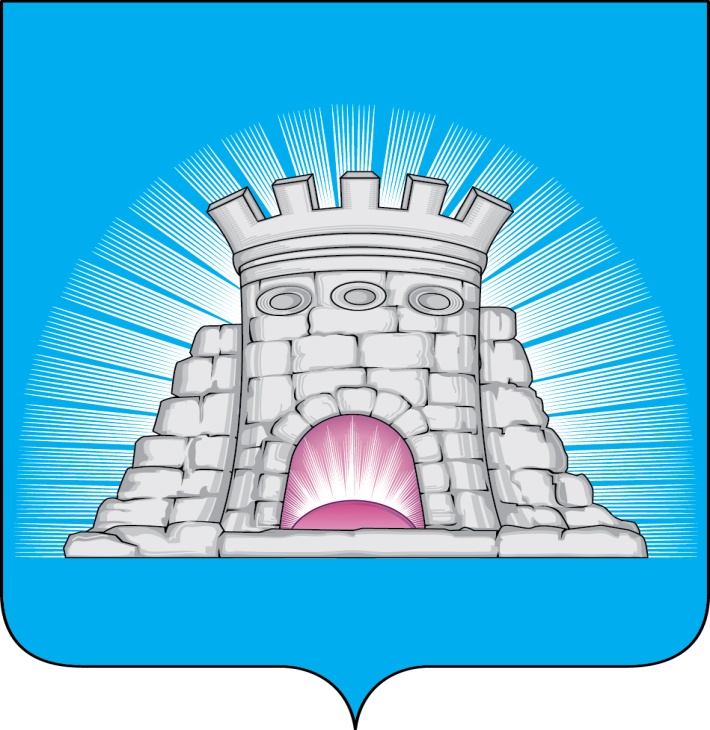                           П О С Т А Н О В Л Е Н И Е24.11.2022  № 2112 /11г. ЗарайскО внесении изменений в муниципальную программугородского округа Зарайск «Предпринимательство», утвержденную постановлением главы городского округа Зарайск от 14.11.2019 № 1965/11В соответствии с Порядком разработки и реализации муниципальных программ городского округа Зарайск Московской области, утвержденным постановлением главы городского округа Зарайск от 17.08.2021 № 1290/8, П О С Т А Н О В Л Я Ю:1. Внести следующие изменения в муниципальную программу городского округа Зарайск «Предпринимательство», утвержденную постановлением главы городского округа Зарайск от 14.11.2019 № 1965/11 (далее – Программа), изложив Приложение 1 к Программе «Планируемые результаты реализации муниципальной программы «Предпринимательство» в новой редакции (прилагается).	2. Службе по взаимодействию со СМИ администрации городского округа Зарайск разместить настоящее постановление на официальном сайте администрации городского округа Зарайск Московской области.Глава городского округа В.А. ПетрущенкоВерноНачальник службы делопроизводства		  Л.Б. Ивлева24.11.2022Разослано: в дело, Глухих И.Е., ФУ, ОЭ и И, СПР и СУ, КСП, юридический отдел, СВ со СМИ, прокуратура.          А.В. Соколова 662-63-23													 010144																Приложение 																к постановлению главы 																городского округа Зарайск 																от 24.11.2022 № 2112/11  Приложение 1 к ПрограммеПланируемые результаты реализации муниципальной программы «Предпринимательство»*ОДС - объекты дорожного и придорожного сервиса (автосервис, шиномонтаж, автомойка, автокомплекс, автотехцентр).1 Региональная программа «Обеспечение прав потребителей в Московской области» на 2020 - 2024 годы, утвержденная Постановлением Правительства Московской области от 03.09.2019 № 576/27. №п/пПланируемые результаты реализации муниципальной программыПланируемые результаты реализации муниципальной программыПланируемые результаты реализации муниципальной программыТип показателяТип показателяТип показателяЕдиница измеренияБазовое значение на начало реализации подпрограммыБазовое значение на начало реализации подпрограммыПланируемое значение по годам реализацииПланируемое значение по годам реализацииПланируемое значение по годам реализацииПланируемое значение по годам реализацииПланируемое значение по годам реализацииПланируемое значение по годам реализацииПланируемое значение по годам реализацииПланируемое значение по годам реализацииПланируемое значение по годам реализацииПланируемое значение по годам реализацииПланируемое значение по годам реализацииНомер основного мероприятия в перечне мероприятий подпрограммыНомер основного мероприятия в перечне мероприятий подпрограммыНомер основного мероприятия в перечне мероприятий подпрограммы№п/пПланируемые результаты реализации муниципальной программыПланируемые результаты реализации муниципальной программыПланируемые результаты реализации муниципальной программыТип показателяТип показателяТип показателяЕдиница измеренияБазовое значение на начало реализации подпрограммыБазовое значение на начало реализации подпрограммы2020год2020год2021год2021год2022год2022год2023 год2023 год2024 год2024 год2024 годНомер основного мероприятия в перечне мероприятий подпрограммыНомер основного мероприятия в перечне мероприятий подпрограммыНомер основного мероприятия в перечне мероприятий подпрограммы122233345566778899101010111111Подпрограмма I «Инвестиции»Подпрограмма I «Инвестиции»Подпрограмма I «Инвестиции»Подпрограмма I «Инвестиции»Подпрограмма I «Инвестиции»Подпрограмма I «Инвестиции»Подпрограмма I «Инвестиции»Подпрограмма I «Инвестиции»Подпрограмма I «Инвестиции»Подпрограмма I «Инвестиции»Подпрограмма I «Инвестиции»Подпрограмма I «Инвестиции»Подпрограмма I «Инвестиции»Подпрограмма I «Инвестиции»Подпрограмма I «Инвестиции»Подпрограмма I «Инвестиции»Подпрограмма I «Инвестиции»Подпрограмма I «Инвестиции»Подпрограмма I «Инвестиции»Подпрограмма I «Инвестиции»1.1Целевой показатель 1Объем инвестиций, привлеченных в основной капитал (без учета бюджетных инвестиций), на душу населенияЦелевой показатель 1Объем инвестиций, привлеченных в основной капитал (без учета бюджетных инвестиций), на душу населенияЦелевой показатель 1Объем инвестиций, привлеченных в основной капитал (без учета бюджетных инвестиций), на душу населенияПриоритетныйПриоритетныйПриоритетныйтыс.руб.17,217,245,4545,4524,4624,4653,1153,1148,0948,0951,1551,1551,15Основное мероприятие 02.«Создание многофункциональных индустриальных парков, технологических парков, промышленных площадок».Основное мероприятие 02.«Создание многофункциональных индустриальных парков, технологических парков, промышленных площадок».Основное мероприятие 02.«Создание многофункциональных индустриальных парков, технологических парков, промышленных площадок».1.2Целевой показатель 2Увеличение среднемесячной заработной платы работников организаций, не относящихся к субъектам малого предпринимательстваЦелевой показатель 2Увеличение среднемесячной заработной платы работников организаций, не относящихся к субъектам малого предпринимательстваЦелевой показатель 2Увеличение среднемесячной заработной платы работников организаций, не относящихся к субъектам малого предпринимательстваПриоритетныйПриоритетныйПриоритетный%108108117,0117,0106,1106,1107,8107,8106,3106,3104,9104,9104,9Основное мероприятие 07.«Организация работ по поддержке и развитию промышленного потенциала».Основное мероприятие 07.«Организация работ по поддержке и развитию промышленного потенциала».Основное мероприятие 07.«Организация работ по поддержке и развитию промышленного потенциала».1.3Целевой показатель 3Темп роста (индекс роста) физического объема инвестиций в основной капитал, за исключением инвестиций инфраструктурных монополий (федеральные проекты) и бюджетных ассигнований федерального бюджетаЦелевой показатель 3Темп роста (индекс роста) физического объема инвестиций в основной капитал, за исключением инвестиций инфраструктурных монополий (федеральные проекты) и бюджетных ассигнований федерального бюджетаЦелевой показатель 3Темп роста (индекс роста) физического объема инвестиций в основной капитал, за исключением инвестиций инфраструктурных монополий (федеральные проекты) и бюджетных ассигнований федерального бюджетаПриоритетныйПриоритетныйПриоритетный%----47,7047,70124,4124,491,691,6105,8105,8105,8Основное мероприятие 02.«Создание многофункциональных индустриальных парков, технологических парков, промышленных площадок».Основное мероприятие 02.«Создание многофункциональных индустриальных парков, технологических парков, промышленных площадок».Основное мероприятие 02.«Создание многофункциональных индустриальных парков, технологических парков, промышленных площадок».1.4Целевой показатель 4Количество созданных рабочих местЦелевой показатель 4Количество созданных рабочих местЦелевой показатель 4Количество созданных рабочих местПриоритетныйПриоритетныйПриоритетныйединиц225225909010010080808585909090Основное мероприятие 07.«Организация работ по поддержке и развитию промышленного потенциала».Основное мероприятие 07.«Организация работ по поддержке и развитию промышленного потенциала».Основное мероприятие 07.«Организация работ по поддержке и развитию промышленного потенциала».Подпрограмма II «Развитие конкуренции»Подпрограмма II «Развитие конкуренции»Подпрограмма II «Развитие конкуренции»Подпрограмма II «Развитие конкуренции»Подпрограмма II «Развитие конкуренции»Подпрограмма II «Развитие конкуренции»Подпрограмма II «Развитие конкуренции»Подпрограмма II «Развитие конкуренции»Подпрограмма II «Развитие конкуренции»Подпрограмма II «Развитие конкуренции»Подпрограмма II «Развитие конкуренции»Подпрограмма II «Развитие конкуренции»Подпрограмма II «Развитие конкуренции»Подпрограмма II «Развитие конкуренции»Подпрограмма II «Развитие конкуренции»Подпрограмма II «Развитие конкуренции»Подпрограмма II «Развитие конкуренции»Подпрограмма II «Развитие конкуренции»Подпрограмма II «Развитие конкуренции»Подпрограмма II «Развитие конкуренции»Подпрограмма II «Развитие конкуренции»Подпрограмма II «Развитие конкуренции»Подпрограмма II «Развитие конкуренции»Подпрограмма II «Развитие конкуренции»1.1Целевой показатель 1.Доля обоснованных, частично обоснованных жалоб Целевой показатель 1.Доля обоснованных, частично обоснованных жалоб Целевой показатель 1.Доля обоснованных, частично обоснованных жалоб Отраслевой показатель(показатель госпрограммы)ПриоритетныйОтраслевой показатель(показатель госпрограммы)ПриоритетныйОтраслевой показатель(показатель госпрограммы)Приоритетныйпроцент1,21,23,63,63,63,63,63,63,63,63,63,6Основное мероприятие 01. «Реализация комплекса мер по развитию сферы закупок в соответствии с Федеральным законом                 № 44-ФЗ»Основное мероприятие 01. «Реализация комплекса мер по развитию сферы закупок в соответствии с Федеральным законом                 № 44-ФЗ»Основное мероприятие 01. «Реализация комплекса мер по развитию сферы закупок в соответствии с Федеральным законом                 № 44-ФЗ»Основное мероприятие 01. «Реализация комплекса мер по развитию сферы закупок в соответствии с Федеральным законом                 № 44-ФЗ»1.2Целевой показатель 2.Доля несостоявшихся закупок от общего количества конкурентных закупокЦелевой показатель 2.Доля несостоявшихся закупок от общего количества конкурентных закупокЦелевой показатель 2.Доля несостоявшихся закупок от общего количества конкурентных закупокОтраслевой показатель(показатель госпрограммы)ПриоритетныйОтраслевой показатель(показатель госпрограммы)ПриоритетныйОтраслевой показатель(показатель госпрограммы)Приоритетныйпроцент202040404040353535353535Основное мероприятие 01. «Реализация комплекса мер по развитию сферы закупок в соответствии с Федеральным законом                       № 44-ФЗ»Основное мероприятие 01. «Реализация комплекса мер по развитию сферы закупок в соответствии с Федеральным законом                       № 44-ФЗ»Основное мероприятие 01. «Реализация комплекса мер по развитию сферы закупок в соответствии с Федеральным законом                       № 44-ФЗ»Основное мероприятие 01. «Реализация комплекса мер по развитию сферы закупок в соответствии с Федеральным законом                       № 44-ФЗ»1.3Целевой показатель 3. Доля общей экономии денежных средств по результатам определения поставщиков (подрядчиков, исполнителей)Целевой показатель 3. Доля общей экономии денежных средств по результатам определения поставщиков (подрядчиков, исполнителей)Целевой показатель 3. Доля общей экономии денежных средств по результатам определения поставщиков (подрядчиков, исполнителей)Отраслевой показатель (показатель госпрограммы)ПриоритетныйОтраслевой показатель (показатель госпрограммы)ПриоритетныйОтраслевой показатель (показатель госпрограммы)Приоритетныйпроцент99771010888888Основное мероприятие 01. Реализация комплекса мер по развитию сферы закупок в соответствии с Федеральным законом                 № 44-ФЗ Основное мероприятие 01. Реализация комплекса мер по развитию сферы закупок в соответствии с Федеральным законом                 № 44-ФЗ Основное мероприятие 01. Реализация комплекса мер по развитию сферы закупок в соответствии с Федеральным законом                 № 44-ФЗ Основное мероприятие 01. Реализация комплекса мер по развитию сферы закупок в соответствии с Федеральным законом                 № 44-ФЗ 1.4Целевой показатель 4.Доля закупок среди субъектов малого предпринимательства, социально ориентированных некоммерческих организацийЦелевой показатель 4.Доля закупок среди субъектов малого предпринимательства, социально ориентированных некоммерческих организацийЦелевой показатель 4.Доля закупок среди субъектов малого предпринимательства, социально ориентированных некоммерческих организацийПриоритетный показатель(показатель госпрограммы)Приоритетный показатель(показатель госпрограммы)Приоритетный показатель(показатель госпрограммы)процент252530303333404040404040Основное мероприятие 01. «Реализация комплекса мер по развитию сферы закупок в соответствии с Федеральным законом                    № 44-ФЗ»Основное мероприятие 01. «Реализация комплекса мер по развитию сферы закупок в соответствии с Федеральным законом                    № 44-ФЗ»Основное мероприятие 01. «Реализация комплекса мер по развитию сферы закупок в соответствии с Федеральным законом                    № 44-ФЗ»Основное мероприятие 01. «Реализация комплекса мер по развитию сферы закупок в соответствии с Федеральным законом                    № 44-ФЗ»1.5Целевой показатель 5.Доля стоимости контрактов, заключенных с единственным поставщиком по несостоявшимся закупкамЦелевой показатель 5.Доля стоимости контрактов, заключенных с единственным поставщиком по несостоявшимся закупкамЦелевой показатель 5.Доля стоимости контрактов, заключенных с единственным поставщиком по несостоявшимся закупкамОтраслевой показатель (показатель госпрограммы)ПриоритетныйОтраслевой показатель (показатель госпрограммы)ПриоритетныйОтраслевой показатель (показатель госпрограммы)Приоритетныйпроцент------414140403939Основное мероприятие 01. «Реализация комплекса мер по развитию сферы закупок в соответствии с Федеральным законом                         № 44-ФЗ»Основное мероприятие 01. «Реализация комплекса мер по развитию сферы закупок в соответствии с Федеральным законом                         № 44-ФЗ»Основное мероприятие 01. «Реализация комплекса мер по развитию сферы закупок в соответствии с Федеральным законом                         № 44-ФЗ»Основное мероприятие 01. «Реализация комплекса мер по развитию сферы закупок в соответствии с Федеральным законом                         № 44-ФЗ»1.6Целевой показатель 6.Доля общей экономии денежных средств по результатам осуществления конкурентных закупокЦелевой показатель 6.Доля общей экономии денежных средств по результатам осуществления конкурентных закупокЦелевой показатель 6.Доля общей экономии денежных средств по результатам осуществления конкурентных закупокОтраслевой показатель (показатель госпрограммы)ПриоритетныйОтраслевой показатель (показатель госпрограммы)ПриоритетныйОтраслевой показатель (показатель госпрограммы)Приоритетныйпроцент9910101010777777Основное мероприятие 01. «Реализация комплекса мер по развитию сферы закупок в соответствии с Федеральным законом              № 44-ФЗ»Основное мероприятие 01. «Реализация комплекса мер по развитию сферы закупок в соответствии с Федеральным законом              № 44-ФЗ»Основное мероприятие 01. «Реализация комплекса мер по развитию сферы закупок в соответствии с Федеральным законом              № 44-ФЗ»Основное мероприятие 01. «Реализация комплекса мер по развитию сферы закупок в соответствии с Федеральным законом              № 44-ФЗ»1.7Целевой показатель 7.Среднее количество участников состоявшихся закупокЦелевой показатель 7.Среднее количество участников состоявшихся закупокЦелевой показатель 7.Среднее количество участников состоявшихся закупокОтраслевой показатель (показатель госпрограммы)ПриоритетныйОтраслевой показатель (показатель госпрограммы)ПриоритетныйОтраслевой показатель (показатель госпрограммы)Приоритетныйединица4,24,23,43,44,24,24,34,34,44,44,54,5Основное мероприятие 02. Развитие конкурентной среды в рамках Федерального закона                  № 44-ФЗОсновное мероприятие 02. Развитие конкурентной среды в рамках Федерального закона                  № 44-ФЗОсновное мероприятие 02. Развитие конкурентной среды в рамках Федерального закона                  № 44-ФЗОсновное мероприятие 02. Развитие конкурентной среды в рамках Федерального закона                  № 44-ФЗ1.8Целевой показатель 8.Количество реализованных требований Стандарта развития конкуренции в муниципальном образовании Московской областиЦелевой показатель 8.Количество реализованных требований Стандарта развития конкуренции в муниципальном образовании Московской областиЦелевой показатель 8.Количество реализованных требований Стандарта развития конкуренции в муниципальном образовании Московской областиОтраслевой показатель (показатель госпрограммы)ПриоритетныйОтраслевой показатель (показатель госпрограммы)ПриоритетныйОтраслевой показатель (показатель госпрограммы)Приоритетныйединица555555555555Основное мероприятие 04. Реализация комплекса мер по содействию развитию конкуренцииОсновное мероприятие 04. Реализация комплекса мер по содействию развитию конкуренцииОсновное мероприятие 04. Реализация комплекса мер по содействию развитию конкуренцииОсновное мероприятие 04. Реализация комплекса мер по содействию развитию конкуренцииПодпрограмма III «Развитие малого и среднего предпринимательства»Подпрограмма III «Развитие малого и среднего предпринимательства»Подпрограмма III «Развитие малого и среднего предпринимательства»Подпрограмма III «Развитие малого и среднего предпринимательства»Подпрограмма III «Развитие малого и среднего предпринимательства»Подпрограмма III «Развитие малого и среднего предпринимательства»Подпрограмма III «Развитие малого и среднего предпринимательства»Подпрограмма III «Развитие малого и среднего предпринимательства»Подпрограмма III «Развитие малого и среднего предпринимательства»Подпрограмма III «Развитие малого и среднего предпринимательства»Подпрограмма III «Развитие малого и среднего предпринимательства»Подпрограмма III «Развитие малого и среднего предпринимательства»Подпрограмма III «Развитие малого и среднего предпринимательства»Подпрограмма III «Развитие малого и среднего предпринимательства»Подпрограмма III «Развитие малого и среднего предпринимательства»Подпрограмма III «Развитие малого и среднего предпринимательства»Подпрограмма III «Развитие малого и среднего предпринимательства»Подпрограмма III «Развитие малого и среднего предпринимательства»Подпрограмма III «Развитие малого и среднего предпринимательства»1.1Целевой показатель 1Доля среднесписочной численности работников (без внешних совместителей) малых и средних предприятий в среднесписочной численности работников (без внешних совместителей) всех предприятий и организацийПриоритетныйПриоритетныйПриоритетныйпроцентпроцентпроцент22,822,823,923,924,8824,8820,8920,8920,8420,8420,7920,79Основное мероприятие 02. «Реализация механизмов муниципальной поддержки субъектов малого и среднего предпринимательства»Основное мероприятие 02. «Реализация механизмов муниципальной поддержки субъектов малого и среднего предпринимательства»Основное мероприятие 02. «Реализация механизмов муниципальной поддержки субъектов малого и среднего предпринимательства»Основное мероприятие 02. «Реализация механизмов муниципальной поддержки субъектов малого и среднего предпринимательства»1.2Целевой показатель 2Число субъектов малого и среднего предпринимательства в расчете на 10 тыс. человек населенияПриоритетный Приоритетный Приоритетный единицединицединиц230,98230,98242,37242,37245,07245,07254,16254,16254,64254,64255,3255,3Основное мероприятие 02.«Реализация механизмов муниципальной поддержки субъектов малого и среднего предпринимательства»Основное мероприятие 02.«Реализация механизмов муниципальной поддержки субъектов малого и среднего предпринимательства»Основное мероприятие 02.«Реализация механизмов муниципальной поддержки субъектов малого и среднего предпринимательства»Основное мероприятие 02.«Реализация механизмов муниципальной поддержки субъектов малого и среднего предпринимательства»1.3Целевой показатель 3Малый бизнес большого региона. Прирост количества субъектов малого и среднего предпринимательства на 10 тыс. населенияПриоритетныйПриоритетныйПриоритетныйединицединицединиц29,329,326,0726,070,010,018,38,3----Основное мероприятие 02. «Реализация механизмов муниципальной поддержки субъектов малого и среднего предпринимательства»Основное мероприятие 02. «Реализация механизмов муниципальной поддержки субъектов малого и среднего предпринимательства»Основное мероприятие 02. «Реализация механизмов муниципальной поддержки субъектов малого и среднего предпринимательства»Основное мероприятие 02. «Реализация механизмов муниципальной поддержки субъектов малого и среднего предпринимательства»1.4Целевой показатель 4Количество вновь созданных субъектов малого и среднего бизнесаПриоритетныйПриоритетныйПриоритетныйединицединицединиц111155127127110110110110111111Основное мероприятие 08. «Популяризация предпринимательств»Основное мероприятие 08. «Популяризация предпринимательств»Основное мероприятие 08. «Популяризация предпринимательств»Основное мероприятие 08. «Популяризация предпринимательств»1.5.Целевой показатель 5 Количество самозанятых граждан, зафиксировавших свой статус, с учетом введения налогового режима для самозанятых, нарастающим итогомПриоритетныйПриоритетныйПриоритетныйчеловекчеловекчеловек--44544563063013001300----Основное мероприятие 08. «Популяризация предпринимательств»Основное мероприятие 08. «Популяризация предпринимательств»Основное мероприятие 08. «Популяризация предпринимательств»Основное мероприятие 08. «Популяризация предпринимательств»Подпрограмма IV «Развитие потребительского рынка и услуг на территории муниципального образования Московской области»Подпрограмма IV «Развитие потребительского рынка и услуг на территории муниципального образования Московской области»Подпрограмма IV «Развитие потребительского рынка и услуг на территории муниципального образования Московской области»Подпрограмма IV «Развитие потребительского рынка и услуг на территории муниципального образования Московской области»Подпрограмма IV «Развитие потребительского рынка и услуг на территории муниципального образования Московской области»Подпрограмма IV «Развитие потребительского рынка и услуг на территории муниципального образования Московской области»Подпрограмма IV «Развитие потребительского рынка и услуг на территории муниципального образования Московской области»Подпрограмма IV «Развитие потребительского рынка и услуг на территории муниципального образования Московской области»Подпрограмма IV «Развитие потребительского рынка и услуг на территории муниципального образования Московской области»Подпрограмма IV «Развитие потребительского рынка и услуг на территории муниципального образования Московской области»Подпрограмма IV «Развитие потребительского рынка и услуг на территории муниципального образования Московской области»Подпрограмма IV «Развитие потребительского рынка и услуг на территории муниципального образования Московской области»Подпрограмма IV «Развитие потребительского рынка и услуг на территории муниципального образования Московской области»Подпрограмма IV «Развитие потребительского рынка и услуг на территории муниципального образования Московской области»Подпрограмма IV «Развитие потребительского рынка и услуг на территории муниципального образования Московской области»Подпрограмма IV «Развитие потребительского рынка и услуг на территории муниципального образования Московской области»Подпрограмма IV «Развитие потребительского рынка и услуг на территории муниципального образования Московской области»Подпрограмма IV «Развитие потребительского рынка и услуг на территории муниципального образования Московской области»Подпрограмма IV «Развитие потребительского рынка и услуг на территории муниципального образования Московской области»1.1Целевой показатель 1 Обеспеченность населения площадью торговых объектов Целевой показатель 1 Обеспеченность населения площадью торговых объектов Приоритетный, отраслевой показатель госпрограммыПриоритетный, отраслевой показатель госпрограммыПриоритетный, отраслевой показатель госпрограммыкв.м/1000 человеккв.м/1000 человеккв.м/1000 человек9669669899891005,11005,11078,91078,91107,81107,81114,71114,71114,7Основное мероприятие 01.Развитие потребительского рынка и услуг на территории муниципального образования Московской области1.2Целевой показатель 2Прирост площадей торговых объектов Целевой показатель 2Прирост площадей торговых объектов Приоритетный, отраслевой показатель госпрограммыПриоритетный, отраслевой показатель госпрограммыПриоритетный, отраслевой показатель госпрограммытыс. кв.мтыс. кв.мтыс. кв.м0,30,30,30,30,30,32,02,01,11,10,30,30,3Основное мероприятие 01.Развитие потребительского рынка и услуг на территории муниципального образования Московской области1.3Целевой показатель 3Прирост посадочных мест на объектах общественного питания Целевой показатель 3Прирост посадочных мест на объектах общественного питания Приоритетный, отраслевой показатель госпрограммыПриоритетный, отраслевой показатель госпрограммыПриоритетный, отраслевой показатель госпрограммыпосадочные местапосадочные местапосадочные места22202022222262269494353535Основное мероприятие 02.Развитие сферы общественного питания на территории муниципального образования Московской области1.4Целевой показатель 4Прирост рабочих мест на объектах бытового обслуживанияЦелевой показатель 4Прирост рабочих мест на объектах бытового обслуживанияПриоритетный, отраслевой показатель госпрограммыПриоритетный, отраслевой показатель госпрограммыПриоритетный, отраслевой показатель госпрограммырабочие местарабочие местарабочие места66101010100055999Основное мероприятие 03.Развитие сферы бытовых услуг на территории муниципального образования Московской области1.5 Целевой показатель 5.Доля ОДС*, соответствующих требованиям, нормам 
и стандартам действующего законодательства, от общего количества ОДСЦелевой показатель 5.Доля ОДС*, соответствующих требованиям, нормам 
и стандартам действующего законодательства, от общего количества ОДСПриоритетный, перечень поручений Губернатора Московской областиПриоритетный, перечень поручений Губернатора Московской областиПриоритетный, перечень поручений Губернатора Московской областипроцентпроцентпроцент----100100100100100100100100100Основное мероприятие 03. Развитие сферы бытовых услуг на территории муниципального образования Московской области1.6.Целевой показатель 6.Доля обращений по вопросу защиты прав потребителей от общего количества поступивших обращенийЦелевой показатель 6.Доля обращений по вопросу защиты прав потребителей от общего количества поступивших обращенийПриоритетный, показатель региональной программы1Приоритетный, показатель региональной программы1Приоритетный, показатель региональной программы1процентпроцентпроцент2,32,3221,81,81,51,511111Основное мероприятие 04.Участие в организации региональной системы защиты прав потребителей